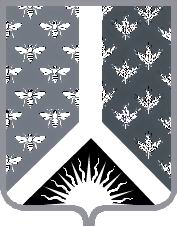                АДМИНИСТРАЦИЯ              НОВОКУЗНЕЦКОГО   МУНИЦИПАЛЬНОГО РАЙОНА 654041, г.Новокзнецк, ул. Сеченова, 25                  тел., факс 32-08-02АКТ № 2-21/ПЗО РЕЗУЛЬТАТАХ КОНТРОЛЬНОГО МЕРОПРИЯТИЯ ПО СОБЛЮДЕНИЮ ТРЕБОВАНИЙ ЗАКОНОДАТЕЛЬСТВА РОССИЙСКОЙ ФЕДЕРАЦИИ И ИНЫХ НОРМАТИВНЫХ ПРАВОВЫХ АКТОВ РОССИЙСКОЙ ФЕДЕРАЦИИ «31» марта 2021					       	                                            г. Новокузнецк1. Основание для проведения планового контрольного мероприятия: В соответствии со статьей 99 Федерального закона РФ «О контрактной системе в сфере закупок товаров, работ, услуг для обеспечения государственных и муниципальных услуг» от 05.04.2013 г. № 44–ФЗ (далее по тексту Закон от 05.04.2013 г. №44-ФЗ), согласно  Распоряжения №450 от 03.03.2021г. «О проведении контрольного мероприятия в отношении муниципального бюджетного учреждения культуры «Центр народного творчества и досуга Новокузнецкого муниципального района».2. Объекты планового контрольного мероприятия: Муниципальное бюджетное учреждение культуры «Центр народного творчества и досуга Новокузнецкого муниципального района» (ИНН/КПП 4252002780/425201001). Организационно-правовая форма – муниципальное бюджетное учреждение, форма собственности – муниципальная. Адрес местонахождения: Российская Федерация, 654201, Кемеровская область - Кузбасс, Новокузнецкий район, с. Сосновка, ул. Юдина, 1, А. Фактический адрес: 654005, Кемеровская область-Кузбасс, город Новокузнецк, улица Фестивальная, 18.3. Цели планового контрольного мероприятия:Предупреждение, выявление и недопущение нарушений законодательства РФ и иных нормативных правовых актов о контрактной системе в сфере закупок при осуществлении закупок для муниципальных нужд;Оценка обоснованности планирования закупок;Анализ и оценка результатов закупок, достижения целей осуществления закупок.	4. Срок проведения планового контрольного мероприятия объекта: с 03.03.2021 по 31.03.2021.5. Проверяемый период: с  01.05.2019  по 01.02.2021.6. Краткая характеристика проверяемой сферы:Муниципальное бюджетное учреждение культуры «Центр народного творчества и досуга Новокузнецкого муниципального района» образовано в соответствии с постановлением администрации Новокузнецкого муниципального района от 14.02.2011г. №20 «О создании и изменении типа муниципальных учреждений культуры Новокузнецкого муниципального района».Полное наименование - Муниципальное бюджетное учреждение культуры «Центр народного творчества и досуга Новокузнецкого муниципального района».Сокращенное наименование – МБУК ЦНТ и Д НМР.МБУК ЦНТ и Д НМР является некоммерческой организацией.Учредителем МБУК ЦНТ и Д НМР является администрация Новокузнецкого муниципального района, функции и полномочия учредителя  осуществляет комитет по культуре и национальной политике администрации Новокузнецкого муниципального района. Собственником имущества МБУК ЦНТ и Д НМР является МО «Новокузнецкий муниципальный район», функции и полномочия МО «Новокузнецкий муниципальный район» осуществляет администрация Новокузнецкого муниципального района. В структуру МБУК ЦНТ и Д НМР входят учреждения клубного типа, находящиеся на территории Новокузнецкого муниципального района.МБУК ЦНТ и Д НМР  осуществляет деятельность в соответствии с муниципальными заданиями, которые формируются и утверждаются учредителем. МБУК ЦНТ и Д НМР не вправе отказаться от выполнения муниципального задания. МБУК ЦНТ и Д НМР является юридическим лицом, имеет лицевые счета в отделении г. Новокузнецка Управления федерального казначейства по Кемеровской области, круглую печать со своим наименование, бланки, штампы. МБУК ЦНТ и Д НМР от своего имени приобретает и осуществляет имущественные и неимущественные права, выступает истцом и ответчиком в суде общей юрисдикции, арбитражном и третейском судах.МБУК ЦНТ и Д НМР вправе осуществлять приносящую доходы деятельность и иные виды деятельности, не являющиеся основными видами деятельности, лишь постольку, поскольку это служит достижению целей, ради которых оно создано. Доходы, полученные от такой деятельности и приобретенное за счет этих доходов имущество, поступают в самостоятельное распоряжение МБУК ЦНТ и Д НМР.В своей деятельности МБУК ЦНТ и Д НМР руководствуется Конституцией Российской Федерации, федеральным законом от 12.01.1996 № 7-ФЗ «О некоммерческих организациях», основами законодательства РФ о культуре от 09.10.1992 № 3612-1, указами Президента РФ, Законом Кемеровской области от 14.02.2005 № 26-ОЗ «О культуре», распоряжениями и постановлениями администрации Новокузнецкого муниципального района и т.д.Предметом деятельности МБУК ЦНТ и Д НМР является деятельность по обеспечению конституционного права граждан на участие в культурной жизни и на доступ к культурным ценностям.МБУК ЦНТ и Д НМР создано с целью удовлетворения  общественных потребностей в сохранении и развитии народной традиционной культуры, поддержки любительского художественного творчества, другой самодеятельной творческой инициативы и социально-культурной активности населения, организации его досуга и отдыха в подведомственных клубных учреждениях.Для выполнения уставных целей  МБУК ЦНТ и Д НМР решает следующие задачами:- создание и развитие творческого и ресурсного потенциала для обеспечения культурной, просветительской, досуговой деятельности разных видов и форм; - всестороннее духовное и творческое развитие личности, поддержка деятельности клубных формирований и любительских объединений, способствующих снятию социальной напряженности;- совершенствование форм досуговой  деятельности, вовлечение в культурную, просветительскую, воспитательную, спортивно-оздоровительную и досуговую деятельность максимально возможного числа жителей Новокузнецкого муниципального района. Основными видами деятельности МБУК ЦНТ и Д НМР являются:- создание и организация деятельности клубных формирований и любительских объединений по культурно-познавательным, историко-краеведческим, художественно-творческим, спортивно-оздоровительным интересам;- обеспечение деятельности краеведческого музея, народных коллективов;- проведение культурно-массовых мероприятий: фестивалей, конкурсов, смотров, выставок, концертов, спектаклей и других форм показа результатов творческой деятельности клубных формирований и творческого коллектива МБУК ЦНТ и Д НМР;- организация работы разнообразных форм просветительской деятельности клубных формирований и творческого коллектива МБУК ЦНТ и Д НМР;- организация работы разнообразных форм просветительской деятельности  (лектории, литературные гостиные, экскурсии, лекции, встречи, выставки, тематические вечера, издание журналов);- проведение массовых театральных праздников и представлений, народных гуляний;- организация досуга различных групп населения, в том числе проведение вечеров отдыха и танцев, дискотек, молодёжных балов, карнавалов, детских утренников, игровых и др. программ;- оказание по социально-творческим заказам, другим договорам с юридическими и физическими лицами консультативной, методической и организационно-творческой помощи в подготовке и проведении различных культурно - досуговых мероприятий, а также предоставление сопутствующих услуг: прокат музыкальных инструментов, реквизита, продажа репертуарно-методических материалов;- осуществление гастрольной деятельности;- поддержка инициатив населения, мастеров народного творчества в форме организации выставок - ярмарок народного творчества. МБУК ЦНТ и Д НМР вправе сверх установленного муниципального задания, а также в случаях, определенных законами РФ, в пределах, установленного муниципального задания оказать услуги, относящиеся к его основным деятельности, предусмотренным настоящим Уставом, для граждан и юридических лиц за плату и на одинаковых при оказании одних и тех же услуг условиях, т.е. осуществлять приносящую доход деятельность.МБУК ЦНТ и Д НМР вправе осуществлять дополнительные виды деятельности, в том числе приносящие доход, не относящиеся к основным видам деятельности МБУК ЦНТ и Д НМР лишь постольку. Поскольку это служит достижению целей, ради которых оно создано:- услуги по предоставлению напрокат аудио-, видеоносителей, звукотехнического оборудования, музыкальных инструментов, сценических постановочных средств, костюмов, обуви, театрального реквизита, культинвентаря;- услуги по изготовлению копий, фотокопированию, ксерокопированию;- услуги по звукозаписи, видеозаписи;- услуги по изготовлению копий звукозаписей из фонотеки;- услуги по предоставлению в аренду сценических в аренду сценических и концертных площадок другим организациям и учреждениям;- услуги по распространению билетов;- услуги по организации и проведение дискотек, концертных программ, лекториев, тематических лекций, встреч;- обучение в кружках, студиях  т.д.Руководство деятельностью МБУК ЦНТ и Д НМР осуществляется на основе единоначалия директором, который назначается и освобождается от должности председателем комитета по культуре и национальной политике администрации Новокузнецкого муниципального района.В проверяемом периоде при осуществлении закупок для муниципальных нужд МБУК ЦНТ и Д НМР Заказчиком выступал:- с 03.10.2017г. по настоящее время в лице директора Вершининой Т.В., действующей на основании приказа комитета по культуре и делам молодежи  администрации Новокузнецкого муниципального района от 03.10.2017 г. № 09-к.В ходе аналитического мероприятия были выборочно проверены следующие документы: контракты, договоры и другие документы.7. В ходе контрольных мероприятий установлено следующее: 7.1. Организационное и нормативное обеспечение закупок у объекта проверки.7.1.1. Согласно ч.2 ст.38 Закона от 05.04.2013 г. № 44-ФЗ в случае, если совокупный годовой объем закупок Заказчика в соответствии с Планом-графиком не превышает сто миллионов рублей и у Заказчика отсутствует контрактная служба, Заказчик назначает должностное лицо, ответственное за осуществление закупки или нескольких закупок, включая исполнение каждого контракта (далее – контрактный управляющий).  Контрактный управляющий осуществляет следующие функции и полномочия:- разрабатывает План-график, осуществляет подготовку изменений для внесения в План-график, размещает в единой информационной системе План-график и внесенные в него изменения;- осуществляет подготовку и размещение в единой информационной системе извещений об осуществлении закупок, документации о закупках и проектов контрактов;- обеспечивает осуществление закупок, в том числе заключение контрактов;- участвуют в рассмотрении дел об обжаловании результатов определения поставщиков (подрядчиков, исполнителей) и осуществляет подготовку материалов для выполнения претензионной работы и т.д.При запросе документов о назначении должностного лица, отвечающего за осуществление закупок МБУК ЦНТ и Д НМР по Закону от 05.04.2013 г. № 44-ФЗ, был предоставлен приказ № 001 от 09.01.2018 г. «О назначении ответственного за осуществление закупок и исполнение контрактов МБУК «Центр народного творчества и досуга Новокузнецкого муниципального района» где контрактным управляющим указана Евгения Олеговна Касьянова. В нарушение ч.4 ст.38 Закона от 05.04.2013 г. № 44-ФЗ у контрактного управляющего в приказе о назначении № 001 от 09.01.2018 указаны не все функции и полномочия, а также п.2.1. приказа утратил силу с 01.10.2019 года (Приложение № 1). 7.1.2. В соответствии с ч.6 ст. 38 Закона от 05.04.2013 № 44-ФЗ, работники контрактной службы, контрактный управляющий должны иметь высшее образование или дополнительное профессиональное образование в сфере закупок. В соответствии с ч.23 ст.112 Закона от 05.04.2013 № 44-ФЗ, до 01.01.2017г. работником контрактной службы или контрактным управляющим может быть лицо, имеющее профессиональное образование или дополнительное профессиональное образование в сфере размещения заказов на поставки товаров, выполнение работ, оказание услуг для государственных и муниципальных нужд.Кроме того, принцип профессионализма Заказчика заложен в ст.6 и ст.9 Закона от 05.04.2013 № 44-ФЗ. Так, согласно ст.9 Закона от 05.04.2013 № 44-ФЗ, контрактная система в сфере закупок предусматривает осуществление деятельности Заказчика на профессиональной основе, с привлечением квалифицированных специалистов, обладающих  теоретическими знаниями и навыками работы в сфере закупок. Заказчики принимают меры по поддержанию и повышению уровня квалификации и профессионального образования должностных лиц, занятых в сфере закупок, в том числе, путем повышения квалификации или профессиональной переподготовки в сфере закупок, в соответствии с законодательством РФ.Контрактный управляющий Касьянова Евгения Олеговна получила дополнительное профессиональное образование, как в сфере закупок, так и в сфере размещения заказов на поставки товаров, выполнение работ, оказание услуг для государственных и муниципальных услуг 20.12.2019, согласно номеру удостоверения АБ-I №006256 о повышении квалификации от ООО «Удостоверяющий центр «Тендер» (Приложение №2). 7.1.3. Согласно ч.3 ст.94 Закона от 05.04.2013 № 44-ФЗ, Заказчик для проверки предоставленных поставщиком (подрядчиком, исполнителем) результатов, предусмотренных контрактом, в части их соответствия условиям контракта обязан провести экспертизу. Таким образом, проведение проверки предоставленных поставщиком (подрядчиком) предусмотренных контрактом результатов условиям контракта (п. 3 ст. 94 Федерального закона 44-ФЗ) является обязанностью Заказчика. Подпункт 1 п. 1 ст. 94 Закона от 05.04.2013 № 44-ФЗ также предусматривает, что приемка включает в себя проведение экспертизы.По состоянию на текущую дату у МБУК ЦНТ и Д НМР отсутствуют распорядительные документы о назначении ответственных за приемку товаров.Для обеспечения работы Заказчику необходимо издать приказ (распоряжение) о назначении ответственного лица за приемку товара.7.2. Оценка системы планирования закупок.7.2.1. За 2019 год в План-график 10 раз вносились изменения и опубликованы на официальном сайте РФ в сети «Интернет». Вносимые изменения в План–график заключались, в основном, в дополнении первоначальной редакции Плана-графика новыми закупками на следующий период.План-график на 2019 год (в редакции от 31.12.2019 г.) разработан, утвержден и размещен МБУК ЦНТ и Д НМР без учета особенностей, установленных Постановлением Правительства РФ № 554 от 05.06.2015г. «О требованиях к формированию, утверждению и ведению плана-графика закупок товаров, работ, услуг для обеспечения нужд субъекта Российской Федерации и муниципальных нужд, а также о требованиях к форме плана-графика закупок товаров, работ, услуг», а именно:- пп «з» п.1 Требований к Постановлению от 05.06.2015 № 554 – в строке Совокупный годовой объем закупок неверно указана сумма.Данное нарушение содержит признаки административного правонарушения,  предусмотренные ч.1.4 ст.7.30 КОАП РФ, в соответствии с которой размещение должностным лицом заказчика в единой информационной системе в сфере закупок (до ввода в эксплуатацию единой информационной системы в сфере закупок – на официальном сайте РФ информационно-телекоммуникационной сети «Интернет» для размещения информации о размещении заказов на поставки товаров, выполнение работ, оказание услуг) информации и документов, подлежащих размещению, с нарушением требований, предусмотренных законодательством РФ о контрактной системе в сфере закупок, - влечет наложение административного штрафа на должностных лиц в размере 15,00 тыс. руб.; на юридических лиц - 50,00 тыс. руб. 7.2.2. В нарушение абзаца 3 подпункта «з» пункта 1 Требований к форме планов закупок постановления Правительства РФ от 21.11.2013 № 1043 в графе 3 плана закупок на 2019 год по всем закупкам указаны недостоверные сведения о наименовании мероприятий муниципальной программе «Культура Новокузнецкого муниципального района» (Приложение № 3). 7.2.3. В нарушение требований пп. «а» п.4 Правил № 555 в графе 5 Формы обоснования закупок к плану закупок на 2019 год указаны недостоверные сведения о наименованиях мероприятий муниципальной программы (Приложение № 4).Данное нарушение содержит признаки административного правонарушения,  предусмотренные ч.2 ст.7.29.3 КОАП РФ, в соответствии с которой несоблюдение порядка или формы обоснования начальной (максимальной) цены контракта, обоснования объекта закупки (за исключением описания объекта закупки) влечет наложение административного штрафа на должностных лиц в размере 10,0 тыс. руб.7.3. Анализ количества и объемов закупок объекта проверки за проверяемый период, в том числе в разрезе способов осуществления закупок (конкурентные способы, закупки у единственного поставщика (подрядчика, исполнителя), включая закупки до 100 тыс. рублей).7.3.1. Анализ закупок показал, что в проверяемом периоде МБУК ЦНТ и Д НМР осуществлял закупки конкурентными способами (электронный аукцион) и неконкурентными способами (закупка у единственного поставщика), отдавая предпочтение неконкурентным способам определения поставщика (подрядчика, исполнителя) в соответствии с принципами Законодательства РФ о контрактной системе. За 2020 год МБУК ЦНТ и Д НМР заключил 56 договоров на общую сумму 3 081,8 тыс. руб. на основании п. 4 и 5 ч.1 ст. 93 Закона от 05.04.2013 г. № 44-ФЗ, согласно которого Заказчику предоставлено право на осуществление закупки товара, работы, услуги у единственного поставщика (подрядчика, исполнителя) на сумму, не превышающую шестисот тысяч рублей. При этом годовой объем закупок, которые заказчик вправе осуществить на основании настоящего пункта, не должен превышать 5 млн. руб. или не должен превышать 50% совокупного годового объема закупок заказчика и не должен составлять более чем 30 млн. руб. Таким образом, выбранные Заказчиком неконкурентные способы определения поставщика  соответствуют требованиям законодательства РФ о контрактной системе. 7.3.2. В нарушение ч.2 ст.34 Закона от 05.04.2013 г. №44-ФЗ при заключении контрактов (договоров) у единственного поставщика (подрядчика, исполнителя) в соответствии с п.4, 5 ч.1 ст.93 Закона от 05.04.2013 г. № 44-ФЗ не указывалось, что цена контракта является твердой и определяется на весь срок исполнения контракта.7.3.3. Частью 1 статьи 23 Закона от 05.04.2013 №44-ФЗ определено, что идентификационный код закупки (далее - ИКЗ) должен указываться в: плане закупок, плане-графике, извещении о закупке, приглашении принять участие в определении поставщика, осуществляемом закрытом способе, документации о закупке, в контракте, а также в иных документах, предусмотренных 44-ФЗ, и обеспечивать взаимосвязь указанных документов. Однако, МБУК ЦНТ и Д НМР заключал в 2020 году договора без указания ИКЗ.Данное нарушение содержит признаки административного правонарушения, предусмотренные ч.1 ст.7.32 КОАП РФ при заключении контракта по результатам определения поставщика (подрядчика, исполнителя) с нарушением объявленных условий определения поставщика (подрядчика, исполнителя) или условий исполнения контракта, предложенных лицом, с которым в соответствии с законодательством Российской Федерации о контрактной системе в сфере закупок заключается контракт, - влечет наложение административного штрафа на должностных лиц в размере 1 процента начальной (максимальной) цены контракта, но не менее 5 тыс. руб. и не более 30,0 тыс. руб., на юридических лиц в размере 1 процента начальной (максимальной) цены контракта, но не менее 50,0 тыс. руб. и не более 300,0 тыс. руб.7.3.4. В 2020 году МБУК ЦНТ и Д НМР осуществил закупки у единственного поставщика (подрядчика, исполнителя) по п.4 ч.1 ст.93 Закона от 05.04.2013 г. № 44-ФЗ в сумме 15 241 034,43 руб. Согласно п.4 ч.1 ст.93 Закона от 05.04.2013 г. № 44-ФЗ закупки товаров, работ или услуг должны осуществляться  на сумму, не превышающую 600,00 тыс. руб. Однако, МБУК ЦНТ и Д НМР заключил контракт по п.4 ч.1 ст.93   Закона от 05.04.2013 г. № 44-ФЗ на сумму, превышающую 600,00 тыс. руб., в нарушение указанных норм (Приложение № 5):- контракт № ТЭ-073/20 от 23.01.2020 на сумму 15 241 034,43 руб., заключенный с МКП КТВС НМР;- контракт № ТЭ-001/21 от 19.01.2021 на сумму 15 536 786,54 руб., заключенный с МКП КТВС НМР.Данные нарушения содержат признаки административного правонарушения, предусмотренные ч.1 ст.7.29 КОАП РФ, в соответствии с которой принятие решения о способе определения поставщика (подрядчика, исполнителя), с нарушением требований, установленных законодательством РФ о контрактной системе в сфере закупок товаров, работ, услуг для обеспечения муниципальных нужд, - влечет наложение административного штрафа на должностных лиц в размере 30,0 тыс. руб.7.4. Оценка ведения объектом проверки Реестра контрактов.7.4.1. Согласно ч.1 ст.16 Закона от 05.04.2013 г. № 44-ФЗ Заказчик должен осуществлять закупки в соответствии с информацией, включенной в План-график. Закупки, не предусмотренные Планами-графиками, не могут быть осуществлены. В нарушение ч.1 ст.16 Закона от 05.04.2013 г. № 44- ФЗ МБУК ЦНТ и Д НМР в 2020 году фактически заключил контракты/договора по п.4 ч.1 ст.93 Закона от 05.04.2013 г. №44-ФЗ, тогда как в План-графике 2020 год запланированы только закупки у единственного поставщика по п.5 ч.1 ст.93 Закона от 05.04.2013 г. № 44-ФЗ:- № ТЭ-073/20 от 23.01.2020 на сумму 15 241 034,43 руб. заключенный с МКП КТВС НМР;- № Д 54/20 от 02.12.2019 на сумму 123 599,52 руб. заключенный с ООО РЦГИЭ Магнум;- № 642000061640 от 22.01.2020 на сумму 300 000,00 руб. заключенный с ПАО Ростелеком;- № 642000086210 от 22.01.2020 на сумму 300 000,00 руб. заключенный с ПАО Ростелеком;- № 18022020 НП от 18.02.2020 на сумму 72 945,00 руб. заключенный с ООО Свет и музыкаН;- № 85/к от 20.02.2020 на сумму 9 600,00 руб. заключенный с ООО Поликлиника Профмедосмотр;- № 4/5-20 от 13.05.2020 на сумму 9 725,00 руб. заключенный с ИП Рыбальченко (Приложение № 6).  Данные нарушения содержат признаки административного правонарушения, предусмотренные ч.1 ст.7.29 КОАП РФ, в соответствии с которой принятие решения о способе определения поставщика (подрядчика, исполнителя), с нарушением требований, установленных законодательством РФ о контрактной системе в сфере закупок товаров, работ, услуг для обеспечения муниципальных нужд, - влечет наложение административного штрафа на должностных лиц в размере 30,0 тыс. руб.7.4.2. В нарушение пп. 9 ч.3 ст.103 Закона от 05.04.2013 г. № 44-ФЗ, МБУК ЦНТ и Д НМР должно было в течение пяти рабочих дней разместить в Реестре контрактов на официальном сайте РФ в сети «Интернет» www.zakupki.gov.ru копии заключенных контрактов, подписанных усиленной электронной подписью Заказчика: а) № 0139300027719000455 от 16.01.2020г.:-контракт размещен в единой информационной сети с нарушением срока (на 3 дня);б) № 5063 от 11.01.2019г.:-контракт размещен в единой информационной сети с нарушением срока (на 10 дней);в) № 1411 от 11.01.2019г.:-контракт размещен в единой информационной сети с нарушением срока (на 10 дней);г) № 642000086210 от 01.01.2019г.:-контракт размещен в единой информационной сети с нарушением срока (на 12 дней).Данные нарушения содержат признаки административного правонарушения,  предусмотренные ч.1.1 и ч.1.3 ст.7.30 КОАП РФ, в соответствии с которой  нарушение должностным лицом Заказчика, должностным лицом уполномоченного органа, должностным лицом уполномоченного учреждения, специализированной организацией сроков размещения в единой информационной системе в сфере закупок информации и документов, размещение которых предусмотрено законодательством РФ о контрактной системе в сфере закупок, при проведении конкурса, аукциона, запроса котировок, запроса предложений, осуществлении закупки у единственного поставщика более чем на 1-2 рабочих дней, - влечет наложение административного штрафа на должностных лиц в размере 15,00 - 30,00- тыс. руб., на юридических лиц – 50,00 – 100,00 тыс. руб.7.4.3. В нарушение пп. 10,13 ч.2 ст.103 и ч.3 ст.103 Закона от 05.04.2013 г. № 44-ФЗ, МБУК ЦНТ и Д НМР  несвоевременно направлял информацию в Реестр контрактов на официальном сайте РФ в сети «Интернет» www.zakupki.gov.ru об исполнении контрактов:1) № 5063 от 31.12.2019г. на сумму 108 300,20 руб., заключенного с ООО Энерготранзит (Счет-фактура № 5891/5063 от 31.03.2020 на сумму 9 006,61 руб. получена учреждением 14.04.2020г., а размещена в единой информационной сети 22.04.2020г., Платежное поручение №438445 от 23.06.2020 на сумму 2 459,83 руб. размещено в единой информационной системе 30.06.2020г., Платежное поручение № 438446 от 23.06.2020 на сумму 5 265,79 руб. размещено в единой информационной системе 30.06.2020г., Платежное поручение № 716930 от 18.09.2020 на сумму 6 368,30 руб. размещено в единой информационной системе 29.09.2020г., Счет-фактура № 15200/5063 от 31.08.2020 на сумму 9 180,73 руб. получена учреждением 10.09.2020г., а размещена в единой информационной сети 29.09.2020г.);2) № 101840 от 31.12.2019 на сумму 600 000,00 руб., заключенного с ПАО Кузбасская энергетическая сбытовая компания (Счет-фактура № 77555/601 от 31.03.2020 на сумму 85 494,84 руб. получена учреждением 14.04.2020, а размещена в единой информационной сети 22.04.2020г., Платежное поручение № 797372 от 17.04.2020 на сумму 36 236,84 руб. размещено в единой информационной системе 30.04.2020г., Платежное поручение № 797367 от 17.04.2020 на сумму 48 486,00 руб. размещено в единой информационной системе 30.04.2020г. Платежное поручение № 515348 от 17.11.2020 на сумму 22 407,71 руб. размещено в единой информационной системе 25.11.2020г.);3) № 0139300027720000352 от 22.01.2021г. на сумму 564 340,66 руб., заключенного с ООО Энерготрансресурс (Платежное поручение № 619165 от 20.02.2021г. на сумму 172 573,20 руб. размещено в единой информационной сети 02.03.2021г.);4) № 0139300027720000200 от 01.09.2020 на сумму 591 390,80 руб., заключенный с ООО Энерготрансресурс (Счет-фактура № Б106 от 28.09.2020г. на сумму 13 860,00 руб. получена директором учреждения Т.В. Вершининой 28.09.2020г., а размещена в единой информационной сети 13.10.2020г., Платежное поручение № 686812 от 23.11.2020 на сумму 75 460,00 размещено в единой информационной системе 30.11.2020г.);5) № 0139300027719000455 от 16.01.2020 на сумму 768 297,46 руб., заключенный с ООО Энерготрансресурс (Платежное поручение № 797371 от 17.04.2020 на сумму 109 484,80 руб. размещено в единой информационной сети 30.04.2020г., Счет-фактура № Б52 от 14.04.2020 на сумму 30 108,32 руб. получена директором учреждения Т.В. Вершининой 14.04.2020г., а размещена в единой информационной системе 02.06.2020г.);6) № 642000086210 от 22.01.2020г. на сумму 300 000,00 руб., заключенный с ПАО Ростелеком (Платежное поручение № 797370 от 17.04.2020 на сумму 9 958,15 руб. размещено в единой информационной сети 30.04.2020г., Платежное поручение № 414993 от 22.06.2020 на сумму 9 295,22 руб. размещено в единой информационной сети 30.06.2020г., Платежное поручение № 716925 от 18.09.2020 на сумму 9 201,15 руб. размещено в единой информационной сети 29.09.2020г.);7) № 109839 от 13.01.2020г. на сумму 3 200 000,00 руб., заключенный с ПАО Кузбасская энергетическая сбытовая компания (Платежное поручение № 515346 от 17.11.2020 на сумму 37 658,70 руб. размещено в единой информационной сети 25.11.2020г.) (Приложение № 7).В соответствии с ч.2 ст.12 Закона от 05.04.2013 г. № 44-ФЗ ответственность за формирование информации и документов, за их полноту и достоверность несет должностное лицо, имеющее право действовать от имени Заказчика, электронной подписью которого подписаны соответствующие информация и документы. Данные нарушения содержат признаки административного правонарушения,  предусмотренные ч.2 ст.7.31 КОАП РФ, в соответствии с которой  непредставление, несвоевременное представление в федеральный орган исполнительной власти, орган исполнительной власти субъекта РФ, орган местного самоуправления, уполномоченные на ведение реестра контрактов, заключенных заказчиками информации (сведений) и (или) документов, подлежащих включению в такие реестры контрактов, если направление, представление указанных информации (сведений) и (или) документов являются обязательными в соответствии с законодательством РФ о контрактной системе в сфере закупок, или предоставление, направление недостоверной информации (сведений) и (или) документов, содержащих недостоверную информацию, - влечет наложение административного штрафа на должностных лиц в размере 20,00 тыс. руб.7.4.4. Во исполнение ст.22 Закона от 05.04.2013 г. № 44-ФЗ для определения и обоснования начальной (максимальной) цены контракта МБУК ЦНТ и Д НМР применял метод сопоставимых рыночных цен (анализ рынка), который является приоритетным методом. При выборочном анализе документации на правильность формирования начальной (максимальной) цены контракта выявлены следующие нарушения:- извещение № 0139300027719000455 от 17.12.2019г. в сумме 772 158,26 руб. на Поставку угля марки ГР в учреждения культуры на 1 полугодие 2020 года Заказчик формировал начальную (максимальную) цену методом сопоставимых рыночных цен (анализ рынка). В нарушении  Приказа Министерства экономического развития РФ от 02.10.2013г. № 567 «Об утверждении Методических рекомендаций по применению методов определения начальной (максимальной) цены контракта, цены контракта, заключаемого с единственным поставщиком (подрядчиком, исполнителем)» при определении начальной (максимальной) цены контракта Заказчиком фактически использовалась ценовая информация 2-х коммерческих предложений, так как коммерческое предложение третьего потенциального поставщика не может быть принято во внимание ввиду отсутствия ценовых значений в коммерческом предложении на 2020 год (Приложение № 8).Данное нарушение содержит признаки административного правонарушения, предусмотренные ч. 4.2 ст.7.30 КОАП РФ, согласно которой определение содержания извещения о проведении электронного аукциона с нарушением требований, предусмотренных законодательством РФ о контрактной системе в сфере закупок, - влечет наложение административного штрафа на должностных лиц в размере 3,00 тыс. руб.7.4.5. В нарушение п.6 ч.2 ст.103 Закона от 05.04.2013 г. № 44-ФЗ, п.22 Приказа Минфина России от 24.11.2014г. №136н «О порядке формирования информации, а также обмена информацией и документами между заказчиком и федеральным казначейством в целях ведения реестра контрактов, заключенных заказчиками» (далее по тексту - Приказ от 24.11.2014г. №136н) МБУК ЦНТ и Д НМР направил недостоверную информацию в реестре контрактов на официальном сайте РФ в сети «Интернет» www.zakupki.gov.ru:а) № 0139300027719000396 от 19.11.2019:-неверно указана дата окончания исполнения контракта.Данные нарушения содержат признаки административного правонарушения,  предусмотренные ч.2 ст.7.31 КОАП РФ, в соответствии с которой  непредставление, несвоевременное представление в федеральный орган исполнительной власти, орган исполнительной власти субъекта РФ, орган местного самоуправления, уполномоченные на ведение реестра контрактов, заключенных заказчиками информации (сведений) и (или) документов, подлежащих включению в такие реестры контрактов, если направление, представление указанных информации (сведений) и (или) документов являются обязательными в соответствии с законодательством РФ о контрактной системе в сфере закупок, или предоставление, направление недостоверной информации (сведений) и (или) документов, содержащих недостоверную информацию, - влечет наложение административного штрафа на должностных лиц в размере 20,00 тыс. руб.7.4.6. Оплата по следующим контрактам/договорам осуществлялась МБУК ЦНТ и Д НМР с нарушением порядка и сроков, установленных такими контрактами/договорами:- договор № Д 54/20 от 02.12.2019 на сумму 123 599,52 руб.- оплата по Акту № 2562 от 31.10.2020г. в сумме 10 129,96 руб. осуществлялась Заказчиком 17.12.2020г.;- договор № 17/20 от 09.01.2020 – оплата по Акту № 6236 от 22.12.2020 в сумме 334,00 руб. осуществлялась Заказчиком 15.02.2021;- договор № 126784-2020/ТКО от 09.01.2020 на сумму 65 952,80 руб.- оплата Акта № 63270 от 30.09.2020 в сумме 6 477,14 руб. осуществлялась Заказчиком 16.11.2020, оплата Акта № 71144 от 31.10.2020 в сумме 5 283,39 руб. осуществлялась 03.12.2020г., оплата Акта № 85931 от 31.12.2020 в сумме 6 477,14 руб. осуществлялась 01.02.2020г.;- договор № 3/20 от 9.01.2020 на сумму 35 216,64 руб.- оплата Акта № 88 от 29.02.2020 в сумме 2 934,72 руб. осуществлялась 22.05.2020г., оплата Акта № 172 от 31.03.2020 в сумме 2 934,72 руб. осуществлялась 22.05.2020г., оплата Акта № 533 от 31.08.2020 в сумме 2 934,72,00 руб. осуществлялась 05.10.2020г.;- договор № 181/2020/22 от 10.02.2020 на сумму 2 500,00 руб.- оплата Товарной накладной №OLW/3451172 от 10.02.2020 в сумме 2 500,00 осуществлялась Заказчиком 06.03.2020г.;- договор № 181/2020/34 от 20.02.2020 на сумму 4 704,42 руб. – оплата Товарной накладной №OEP/12590211 от 20.02.2020 в сумме 4 704,42 руб. осуществлялась Заказчиком 06.03.2020;- договор № 23/03 от 23.03.2020 на сумму 6 940,00 руб. – оплата Акта № 00000012 от 23.03.2020 в сумме 6 940,00 руб. осуществлялась Заказчиком 01.06.2020;- договор № 879-09/2019 от 23.04.2020 на сумму 7 590,00 руб. - оплата Акта № 461 от 24.04.2020 в сумме 7 590,00 руб. осуществлялась 01.06.2020г.;- договор № 30/04 от 30.04.2020 на сумму 10 770,00 руб. – оплата Акта № 00000017 от 01.05.2020 в сумме 10 770,00 руб. осуществлялась 16.06.2020г.;- договор № 884-05/2020 от 25.05.2020 на сумму 12 180,00 руб. - оплата Акта № 584 от 29.05.2020 в сумме 12 180,00 руб. осуществлялась 24.07.2020г.;- договор № 2020.455950 от 15.06.2020 на сумму 2 515,00 руб. - оплата Счет - фактуры №645544Т от 26.06.2020 в сумме 2 515,00 руб. осуществлялась 18.09.2020г.;- муниципальный контракт № 0139300027720000352 от 21.01.2021 на сумму 564340,66 руб. – оплата Счет - фактуры № б/н от 17.02.2021 на сумму 180 904,32 руб. осуществлялась 29.03.2021г.;- муниципальный контракт № 0139300027719000455 от 16.01.2020 на сумму 768 297,46 руб. - оплата Счет - фактуры № Б 52 от 14.04.2020 на сумму 30 108,32 руб. осуществлялась 22.05.2020г. (Приложенные № 9).Данные нарушения содержат признаки административного правонарушения, предусмотренные ч.1 ст.7.32.5 КОАП РФ, в соответствии с которой  нарушение должностным лицом заказчика срока и порядка оплаты товаров (работ, услуг) при осуществлении закупок для обеспечения государственных и муниципальных нужд, в том числе неисполнение обязанности по обеспечению авансирования, предусмотренного государственным или муниципальным контрактом, - влечет наложение административного штрафа на должностных лиц в размере от 30,0 тыс. руб. до 50,0 тыс. руб.7.4.7. Поставщик нарушил пункт 3.1. договора поставки № 2020.455950 от 15.06.2020 где указано, что «Поставка осуществляется Поставщиком путем отгрузки Заказчику в срок 10 (десять) дней с момента заключения договора….», осуществив поставку хозяйственных товаров 26.06.2020г., согласно Счет-фактуры № 645544Т от 26.06.2020 на сумму 2 515,00 руб., а Заказчик оплатил указанный счет (Приложение № 10).7.4.8. Согласно ч.13.1 ст.34 Закона от 05.04.2013 г. № 44-ФЗ срок оплаты заказчиком поставленного товара, выполненной работы (ее результатов), оказанной услуги, отдельных этапов исполнения контракта должен составлять не более тридцати дней, с даты подписания Заказчиком документа о приемке. В законодательстве нет понятия «банковский день», поэтому ч.13.1 ст.34 Закона от 05.04.2013 г. № 44-ФЗ надо соблюдать и в малых закупках. 30-дневный срок с момента приемки для расчета с поставщиком считают в календарных днях. Однако, МБУК ЦНТ и Д НМР в течение 2020 года заключал договора со сроком перечисления денежных средств на расчетный счет Исполнителя в течение 15-ти банковских дней со дня подписания сторонами Акта сдачи-приемки работ (Приложение № 11):- договор № 181119/ЦНТ и Д от 18.11.2019 на сумму 588 000,00 руб.;- договор № 01/2020 от 09.01.2020 на сумму 171 000,00 руб.;- договор № 02/2020 от 09.02.2020 на сумму 131 100,00 руб.;- договор № 20ЦНТиД/ДКС от 13.02.2020 на сумму 81 818,00 руб.;- договор № 03/2020 от 10.03.2020 на сумму 76 000,00 руб.;- договор № 04/2020 от 10.04.2020 на сумму 20 900,00 руб.; Данные нарушения содержат признаки административного правонарушения, предусмотренные ч.1 ст.7.32.5 КОАП РФ, в соответствии с которой  нарушение должностным лицом заказчика срока и порядка оплаты товаров (работ, услуг) при осуществлении закупок для обеспечения государственных и муниципальных нужд, в том числе неисполнение обязанности по обеспечению авансирования, предусмотренного государственным или муниципальным контрактом, - влечет наложение административного штрафа на должностных лиц в размере от 30,0 тыс. руб. до 50,0 тыс. руб.7.4.9. На коммерческих предложениях отсутствуют даты регистрационных входящих номеров (Приложение № 12):- контракт № 0139300027720000200 от 01.09.2020 на сумму 591 390,80 руб., заключенный с ООО Энерготрансресурс;- контракт № 0139300027719000455 от 16.01.2020 на сумму 768 297,46 руб., заключенный с ООО Энерготрансресурс;- контракт № 0139300027719000396 от 19.11.2019 на сумму 313 250,67 руб., заключенный с ООО Свет и Музыка Н;- контракт № 0139300027719000260 от 12.08.2019 на сумму 528 196,47 руб., заключенный с ООО Промугольсервис.8. Результаты и рекомендации по контролю в сфере закупок товаров, работ, услуг для обеспечения муниципальных нужд МБУК ЦНТ и Д НМР.8.1.Выдать предписание МБУК ЦНТ и Д НМР об устранении нарушений, указанных в настоящем акте проверки.8.2. В целях исключения в дальнейшем нарушений требований законодательства Российской Федерации и иных нормативных правовых актов о контрактной системе в сфере закупок товаров, работ, услуг для обеспечения государственных и муниципальных нужд, обеспечения эффективного и рационального использования бюджетных средств Новокузнецкого муниципального района следует:- строго руководствоваться положениями Федерального закона от 05.04.2013 №44-ФЗ «О контрактной системе в сфере закупок товаров, работ, услуг для обеспечения государственных и муниципальных нужд» и иными нормативными правовыми актами о контрактной системе;- повысить ответственность должностных лиц за соблюдение законодательства РФ при осуществлении закупок;- проанализировать выявленные проверкой нарушения законодательства РФ и иных нормативных правовых актов о контрактной системе и принять дополнительные меры по недопущению их в дальнейшей работе.